САРАТОВСКАЯ ГОРОДСКАЯ ДУМАРЕШЕНИЕ26.10.2017 № 24-183г. СаратовО внесении изменений в решение Саратовской городской Думы                          от 23.06.2017 № 18-155 «О плане работы Саратовской городской Думы                    и постоянных комиссий городской Думы на 2-е полугодие 2017 года»В соответствии со статьей 24 Устава муниципального образования «Город Саратов» Саратовская городская ДумаРЕШИЛА:1. Внести в решение Саратовской городской Думы от 23.06.2017                   № 18-155 «О плане работы Саратовской городской Думы и постоянных комиссий городской Думы на 2-е полугодие 2017 года» следующие изменения: 1.1. В Приложении 1 в графе 3 пункта 4, в Приложении 5 в графе 3 пункта 1.2 слово «ноябрь» заменить словом «декабрь».1.2. В Приложении 5 в графе 3 пункта 2.11 слово «октябрь» заменить словом «декабрь».2. Настоящее решение вступает в силу со дня его принятия.ПредседательСаратовской городской Думы                                                          В.В. Малетин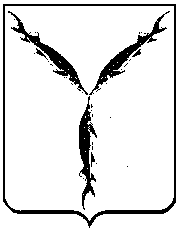 